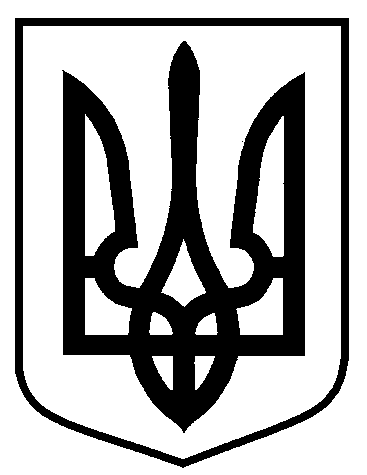 Сумська міська радаВиконавчий комітетРІШЕННЯВід                             № У зв’язку з технічною помилкою, на підставі поданої заяви, керуючись частиною першою статті 52 Закону України «Про місцеве самоврядування в Україні», виконавчий комітет Сумської міської радиВИРІШИВ:Внести зміни до пункту 3 додатку 1 до рішення виконавчого комітету Сумської міської ради від 15.11.2016 № 636 «Про присвоєння та зміну поштових адрес об’єктам нерухомого майна в місті Суми», виклавши його у наступній редакції:Міський голова                                                                                    О.М. ЛисенкоКривцов  70-01-03Розіслати: Кривцову А.В., заявнику.Про     внесення    змін    до  рішення    виконавчого      комітету    Сумської      міської    ради  від 15.11.2016  №  636 «Про присвоєння та зміну поштових  адрес   об’єктам  нерухомого   майна   в  місті  Суми»№ з/пЗамовникАдреса, що присвоюється об’єктуНайменування об’єкта (відповідно до сертифікату відповідності, або декларації про готовність об’єкта до експлуатації, технічного паспорту) та місце його розміщенняЛітера або № згідно з планом технічного паспорту3Замовник 1вул. Адреса 1Житловий будинок з прибудовою площею 43,9вул. Адреса 1А-І, а